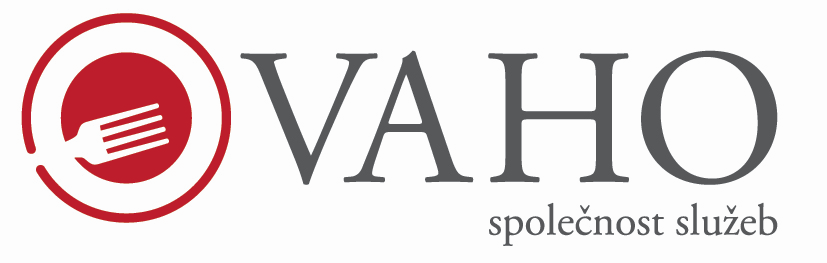 Informace pro oznamovatele protiprávního jednání (vnitřní oznamovací systém)u VAHO s.r.o.od 15. 12. 2023Pro jaký účel je vnitřní oznamovací systém určen? Oznamovatelé, kteří mají podezření, že došlo, dochází nebo velmi pravděpodobně dojde k porušení právních předpisů společnosti VAHO s.r.o., mají možnost oznámit své podezření bez obav z jakýchkoliv negativních důsledků prostřednictvím níže uvedených kontaktů. Pro koho je vnitřní oznamovací systém VAHO určen (kdo může oznámení podat)? Oznámení dle zákona č. 171/2023 Sb., o ochraně oznamovatelů (dále jen „Zákon“), (tzv. „Kvalifikovaná oznámení“) mohou prostř. vnitřního oznamovacího systému společnosti VAHO s.r.o. podat tyto fyzické osoby, jež pro VAHO s.r.o. vykonávaly nebo vykonávají práci nebo jinou obdobnou činnost, nebo osoby, které byly nebo jsou v kontaktu s VAHO s.r.o. v souvislosti s výkonem práce nebo jiné obdobné činnosti.zaměstnanci vykonávající pro VAHO s.r.o. závislou práci v základním pracovněprávním vztahu,  osoby vykonávající pro VAHO s.r.o. samostatnou výdělečnou činnost, osoby vykonávající práva spojená s účastí ve společnosti VAHO s.r.o., osoby vykonávající funkci člena orgánu společnosti VAHO s.r.o., osoby plnící úkoly v rámci činnosti společnosti VAHO s.r.o. v zájmu Společnosti, jejím jménem nebo na její účet, osoby spravující svěřenský fond Společnosti VAHO s.r.o., osoby vykonávající pro VAHO s.r.o. dobrovolnickou činnost, osoby vykonávající v VAHO s.r.o. odbornou praxi či stáž, osoby vykonávající práva a povinnosti ze smlouvy, jejímž předmětem je poskytování dodávek, služeb, stavebních prací nebo jiného obdobného plnění pro společnost VAHO s.r.o., uchazeči o práci ve VAHO s.r.o.; a je-li předmětem oznámení protiprávní jednání, k němuž došlo nebo má dojít ve VAHO s.r.o., přičemž toto jednání: má znaky trestného činu, má znaky přestupku, za který zákon stanoví sazbu pokuty, jejíž horní hranice je alespoň 100.000 Kč, c) porušuje Zákon, nebo d) porušuje jiný právní předpis nebo předpis Evropské unie v oblasti: 1. finančních služeb, povinného auditu a jiných ověřovacích služeb, finančních produktů a finančních trhů, 2. daně z příjmů právnických osob, předcházení legalizaci výnosů z trestné činnosti a financování terorismu, ochrany spotřebitele, souladu s požadavky na výrobky včetně jejich bezpečnosti, bezpečnosti dopravy, přepravy a provozu na pozemních komunikacích, ochrany životního prostředí, bezpečnosti potravin a krmiv a ochrany zvířat a jejich zdraví, radiační ochrany a jaderné bezpečnosti, hospodářské soutěže, veřejných dražeb a zadávání veřejných zakázek, ochrany vnitřního pořádku a bezpečnosti, života a zdraví, ochrany osobních údajů, soukromí a bezpečnosti sítí elektronických komunikací a informačních systémů, ochrany finančních zájmů Evropské unie, nebo fungování vnitřního trhu včetně ochrany hospodářské soutěže a státní podpory podle práva EU; Podněty, jež nejsou Kvalifikovaným oznámením dle Zákona, mohou prostř. vnitřního oznamovacího systému společnosti VAHO s.r.o. podat fyzické osoby, jež pro VAHO s.r.o. vykonávaly nebo vykonávají práci nebo jinou obdobnou činnost, nebo osoby, které byly nebo jsou v kontaktu s VAHO s.r.o. v souvislosti s výkonem práce nebo jiné obdobné činnosti (obdobně jako v případě Kvalifikovaného oznámení) a je-li předmětem oznámení protiprávní, neetické či jinak nevhodné jednání, k němuž došlo nebo má dojít ve VAHO s.r.o., přičemž toto jednání nenaplňuje znaky, uvedené výše v případě Kvalifikovaného oznámení. Jakým způsobem lze oznámení podat? Oznamovatel by měl nejprve zvážit, zda problém nelze vyřešit dohodou/neformální cestou, např. projednáním problému s příslušným nadřízeným nebo jiným zaměstnancem v odpovídajícím postavení. V opačném případě své oznámení můžete podat prostřednictvím vnitřního oznamovacího systému společnosti VAHO s.r.o. – tedy prostřednictvím následujících kanálů (Na oznámení učiněná jinými komunikačními kanály se postup pro vyřízení oznámení protiprávního jednání nevztahuje!): písemným podáním prostř. vyhrazené e-mailové adresy: pro VAHO s.r.o. : oznameni@vahojl.cz nebo v listinné formě doručené na podatelnu firmě VAHO s.r.o.  k rukám Příslušné osoby, pro zajištění důvěrnosti označené následující formou: Příslušnou osobou k vyřizování oznámení jsou: Ing. Milada KalenskáBc. Michala PalinováOznámení řeší standardně Příslušné osoby ve výše uvedeném pořadí, pakliže si oznamovatel výslovně nevyžádá konkrétní Příslušnou osobu, vzhledem k povaze oznámení. Pozn.: Pro zajištění důvěrnosti a anonymity nutno uvést adresu s výše uvedeným označením a ve výše uvedené podobě/pořadí. Takto adresovaná zásilka nebude podatelnou otevřena a bude předána přímo Příslušné osobě! * Podatelna v případě nepřítomnosti Příslušné osoby, které je písemné podání adresováno, kontaktuje a zásilku předá další přítomné Příslušné osobě v pořadí uvedeném výše. ústním podáním prostř. vyhrazené telefonní linky:  (časový údaj) +420 466 843 536 v PO a ST od  9.00 do 12.00 hod.nebo osobně oznámením na osobní schůzce sjednané s Příslušnou osobou v pořadí uvedeném výše, a to v přiměřené lhůtě, nejdéle však do 14 dnů ode dne, kdy o to oznamovatel požádal. Kontakty na Příslušné osoby ke sjednání osobní schůzky k podání oznámení: jednatelka společnosti – Ing. Milada Kalenská, tel: +420607717244, mkalenska @eop.cztechnička provozu – Bc. Michala Palinová, tel: +420 723 292 335, mpalinova@eop.czOznamovatel má právo pro podání Kvalifikovaného oznámení využít též externí oznamovací kanál dostupný na webu MINISTERSTVA SPRAVEDLNOSTI: https://oznamovatel.justice.cz/. Co musí obsahovat Kvalifikované oznámení dle Zákona? Kvalifikované oznámení by mělo být dostatečně podrobné a zdokumentované a obsahovat následující údaje: jméno, příjmení a datum narození, nebo jiné údaje, z nichž je možné dovodit totožnost Oznamovatele; podrobný popis protiprávního jednání a jak se o něm Oznamovatel dozvěděl; datum a místo protiprávního jednání; jména a pracovní pozice osob zapojených do protiprávního jednání či informace, které umožní jejich identifikaci; jména dalších osob, které mohou dosvědčit pravdivost nahlášených faktů, pokud takové osoby existují; jakékoli další informace včetně dokumentů, které mohou pomoci ověřit oznámené skutečnosti. Společnost nepřijímá anonymní Kvalifikovaná oznámení! Jak bude s oznámením naloženo? O přijetí Vašeho oznámení Vás vyrozumíme písemně nejpozději do 7 kalendářních dnů, ledaže: výslovně požádáte příslušnou osobu, aby Vás nevyrozumívala, nebo  je zřejmé, že vyrozuměním by došlo k prozrazení Vaší totožnosti jiné osobě.  Následně vyhodnotíme důvodnost a náležitosti oznámení, případně si k jeho vyhodnocení můžeme vyžádat dodatečné informace, a vyrozumíme Vás o dalším postupu.  O výsledku posouzení důvodnosti oznámení Vás vyrozumíme ve lhůtě  do 30 dnů od přijetí oznámení (nebude-li v odůvodněných, skutkově či právně složitých případech, lhůta pro prošetření oznámení prodloužena max. o 30 dnů, a nejvýše dvakrát, o čemž opět obdržíte informaci, včetně zdůvodnění). Pokud oznamovatel na žádost Příslušné osoby informace nedoplní, Příslušná osoba případ uzavře a informuje o tom oznamovatele v písemné podobě, včetně odůvodnění. Pokud nebude možné ztotožnit oznamovatele, budeme nadále s oznámením nakládat jako s Podnětem, jež není Kvalifikovaným oznámením dle Zákona. Není-li oznámení vyhodnoceno jako důvodné, Příslušná osoba Vás bez zbytečného odkladu písemně vyrozumí o tom, že na základě skutečností uvedených v oznámení a z okolností, které jí jsou známy, neshledala podezření ze spáchání protiprávního jednání, nebo shledala, že oznámení se zakládá na nepravdivých informacích, a poučí Vás o právu podat oznámení u orgánu veřejné moci. Následně bude Vaše oznámení prošetřeno a o výsledku šetření budete informováni, ledaže: výslovně požádáte Příslušnou osobu, aby Vás nevyrozumívala, nebo  je zřejmé, že vyrozuměním by došlo k prozrazení Vaší totožnosti jiné osobě.  Na základě výsledku šetření bude rozhodnuto o přijetí případných nápravných opatření. O přijatých nápravných opatřeních Vás budeme opět neprodleně informovat, ledaže: výslovně požádáte příslušnou osobu, aby Vás nevyrozumívala, nebo  je zřejmé, že vyrozuměním by došlo k prozrazení Vaší totožnosti jiné osobě.  Zpracovávány budou pouze osobní údaje nezbytné pro zpracování a šetření oznámení a přijetí Nápravných opatření, a to výhradně za účelem souladu s postupem stanoveným v interní Směrnici.  Zásady a detailní postupy při prověřování oznámení a pravidla ochrany oznamovatelů mají společnost VAHO s.r.o. upravena interní směrnicí. Zpracování osobních údajů se řídí platnou právní úpravou, a to Nařízením Evropského Parlamentu a Rady (EU) 2016/679 ze dne 27. dubna 2016, o ochraně fyzických osob v souvislosti se zpracováním osobních údajů a o volném pohybu těchto údajů a o zrušení směrnice 95/46 ES („GDPR“), zákonem č. 110/2019 Sb., o zpracování osobních údajů, v platném znění. Ochrana oznamovatele: Společnost garantuje důvěrnost oznámení i informací, které obsahuje, stejně tak jako ochranu totožnosti oznamovatele. Plné znění oznámení a totožnost oznamovatele jsou známy pouze Příslušné osobě. Má-li záležitost povahu trestného činu nebo protiprávního jednání, má vedení Společnosti povinnost informovat orgány činné v trestním řízení nebo příslušné správní orgány a poskytne jim plnou součinnost v případném šetření. Informace o totožnosti oznamovatele lze poskytnout bez písemného souhlasu oznamovatele jen orgánům veřejné moci v případě, že povinnost poskytnout tyto informace orgánům veřejné moci vyplývá z platných právních předpisů. O poskytnutí informací o totožnosti oznamovatele orgánu veřejné moci Příslušná osoba oznamovatele předem vyrozumí a uvede důvody pro poskytnutí informací. Oznamovatel má možnost se k poskytnutí informací o jeho totožnosti vyjádřit. Společnost ZAKAZUJE veškeré formy Odvetných opatření proti Oznamovatelům a Jiným chráněným osobám! Ochrana proti Odvetným opatřením nenáleží osobě, která učinila Kvalifikované oznámení, aniž měla oprávněné důvody se domnívat, že se zakládá na pravdivých informacích (učinila "vědomě nepravdivé oznámení")! Oznamovatel není chráněn před důsledky vyplývajícími z toho, že se při Kvalifikovaném oznámení, nebo při zjišťování podkladů pro podání Kvalifikovaného oznámení, dopustí porušení Chráněné povinnosti mlčenlivosti nebo spáchá trestný čin. Pokud se Oznamovatel při Kvalifikovaném oznámení, nebo při zjišťování podkladů pro podání Kvalifikovaného oznámení, dopustí porušení zákonné či smluvní povinnosti mlčenlivosti (s výjimkou Chráněné povinnosti mlčenlivosti), je před důsledky chráněn jen v případě, že měl oprávněný důvod se domnívat, že jeho Kvalifikované oznámení je nezbytné pro odhalení protiprávního jednání. Ochrana proti Odvetným opatřením Oznamovateli náleží i v případě, že pro podání Kvalifikovaného oznámení využije externí oznamovací kanál. Vůči oznamovatelům, kteří v oznámení vědomě uvedli nepravdivé informace nebo se v souvislosti s oznámením dopustili trestného činu (zejm. pomluvy nebo křivého obvinění), budou vyvozeny příslušné důsledky v souladu s platnými právními předpisy, zejména pracovněprávní a disciplinární (rozvázání pracovního poměru, odebrání nenárokových odměn, odvolání z funkce, ukončení smlouvy apod.) a/nebo soukromoprávní (vymáhání náhrady vzniklé škody), případně bude věc předána k řešení příslušným orgánům veřejné moci. Totéž platí pro případy uveřejnění informací tvořících obsah oznámení, s výjimkou případů, kdy: nedošlo k posouzení důvodnosti Kvalifikovaného oznámení a/nebo (v případě důvodného Oznámení) nedošlo k přijetí Nápravných opatření, ačkoliv Oznamovatel podal Kvalifikované oznámení prostřednictvím interních a externích komunikačních kanálů (nebo jen prostřednictvím externího oznamovacího kanálu); Oznamovatel má oprávněný důvod se domnívat, že protiprávní jednání uvedené v Kvalifikovaném oznámení může vést k bezprostřednímu nebo zjevnému ohrožení vnitřního pořádku a bezpečnosti, života nebo zdraví, životního prostředí nebo jiného veřejného zájmu nebo ke vzniku nenapravitelné újmy; nebo Oznamovatel má oprávněný důvod se domnívat, že v případě podání Kvalifikovaného oznámení prostřednictvím externího oznamovacího kanálu existuje zvýšené riziko, že Oznamovatel nebo Jiná chráněná osoba budou vystaveni Odvetným opatřením nebo je ohrožen řádný postup při posuzování takto podaného Kvalifikovaného oznámení. VEŘEJNÉ (V) OZNÁMENÍ – NEOTEVÍRAT !!! k rukám: jméno Příslušné osoby* VAHO s.r.o č.p. 478, 533 45 Opatovice nad Labem 